Centrum voľného času v Žiari nad Hronom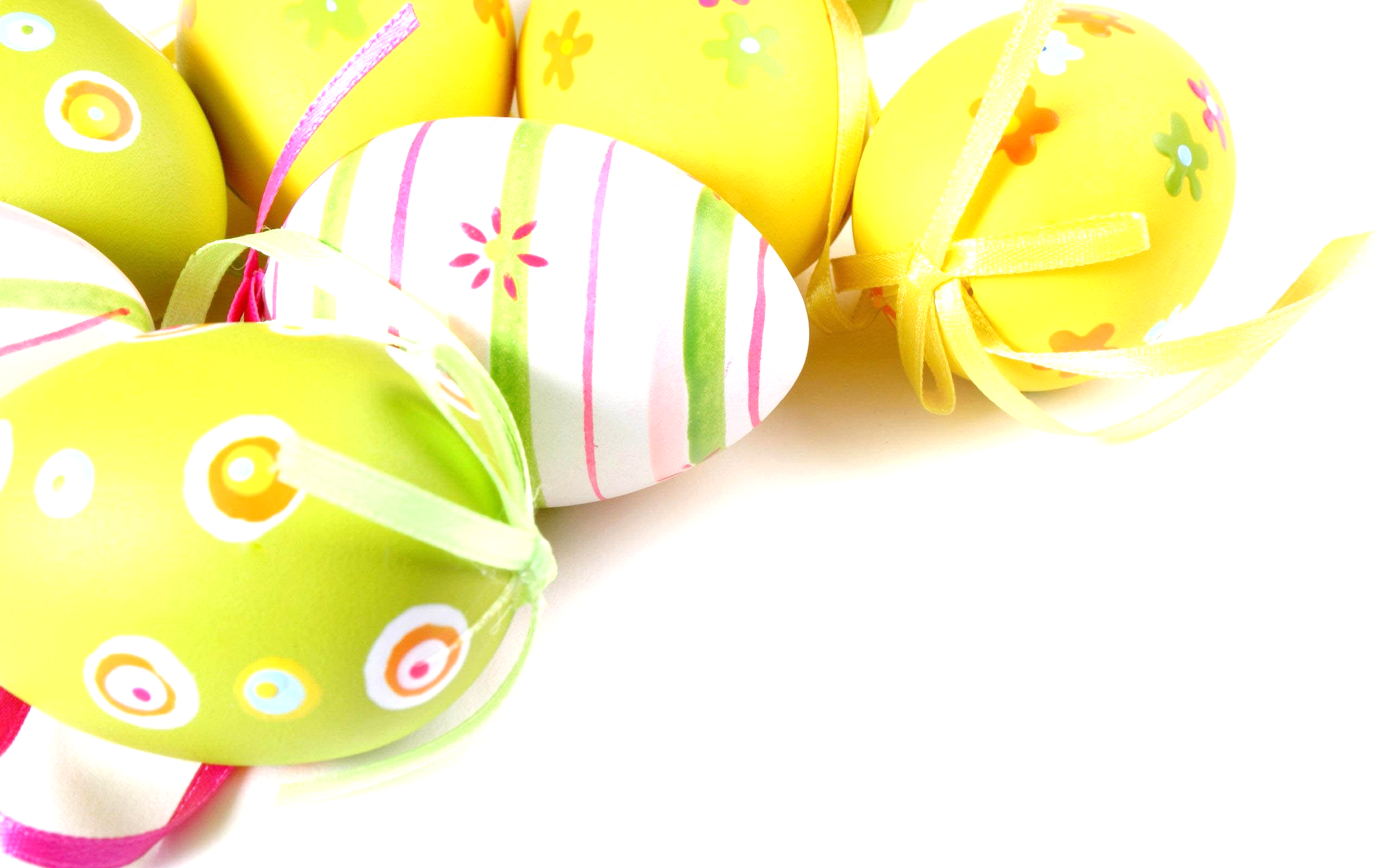 Vás srdečne pozýva naVeľkonočné dielničky ( výroba veľkonočných ozdôb),ktoré sa uskutočnia v dňoch16.03. – 17.03.2015 od 09.00 do 11.30 hod.v priestoroch CVČ ZH.V prípade záujmu Vás žiadame o potvrdenie účasti  na pedagogikacvczh@gmail.com a zaslanie zoznamu detíVstupné : 1Euro(V cene je zahrnutý materiál na výrobu ozdôb, ktoré si potom môžete vziať so sebou)                                                                             Tešíme sa na Vás